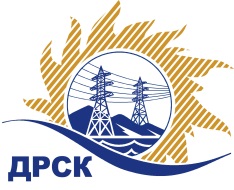 Акционерное Общество«Дальневосточная распределительная сетевая  компания»Протокол № 160/ПрУ-ВПзаседания закупочной комиссии по выбору победителя по открытому запросу предложений на право заключения договора на выполнение работ «Землеустроительные работы под ВЛ 110 кВ в Хабаровском, районе им. Лазо, Вяземском, Бикинском районах, Хабаровского края»ЕИС № 31503015355Способ и предмет закупки: открытый запрос предложений на право заключения Договора на выполнение работ «Землеустроительные работы под ВЛ 110 кВ в Хабаровском, районе им. Лазо, Вяземском, Бикинском районах, Хабаровского края»», закупка 328 р. 9 ГКПЗ 2016 г.ПРИСУТСТВОВАЛИ: члены постоянно действующей Закупочной комиссии АО «ДРСК»  2-го уровня.ВОПРОСЫ, ВЫНОСИМЫЕ НА РАССМОТРЕНИЕ ЗАКУПОЧНОЙ КОМИССИИ: Об утверждении результатов процедуры переторжки.Об итоговой ранжировке заявок УчастниковО выборе победителя запроса предложенийРЕШИЛИ:По вопросу № 1Признать процедуру переторжки состоявшейся.Утвердить окончательные цены заявок участников.По вопросу № 2Утвердить итоговую ранжировку заявок УчастниковПо вопросу № 3Признать Победителем открытого запроса предложений на право заключения договора на выполнение работ «Землеустроительные работы под ВЛ 110 кВ в Хабаровском, районе им. Лазо, Вяземском, Бикинском районах, Хабаровского края»,  участника, занявшего первое место в итоговой ранжировке по степени предпочтительности для заказчика: ООО "КИ-Партнер" (680028, Россия, Хабаровский край, г. Хабаровск, ул. Серышева, д. 22, оф. 316)  на условиях: стоимость предложения 1 179 000,00 руб. без учета НДС (НДС не предусмотрен). Срок выполнения работ: до 30.09.2016 г. Условия оплаты: в течение 30 (тридцати) календарных дней с момента передачи документов по акту приема-передачи и подписания акта выполненных работ. Гарантийные обязательства: гарантия на работ исполнителя составляет 3 года с момента подписания  акта выполненных работ. Заявка имеет правовой статус оферты и действует до 30 марта 2016 г.Коротаева Т.В.397-205город  Благовещенск«20» января 2016 года№п/пНаименование Участника закупки и его адрес	Цена заявки до переторжки, руб. без НДСЦена заявки после переторжки, руб. без НДСООО «КИ-Партнер» (680028, Россия, Хабаровский край, г. Хабаровск, ул. Серышева, д. 22, оф. 316)2 645 000,001 179 000,002.ООО "ГЕОСТРОЙПРОЕКТ" (675000, Россия, Амурская обл., г. Благовещенск, ул. Шевченко, д. 20)1 700 000,00не поступила3.КГУП «Хабкрайинвентаризация» (680000, Россия, Хабаровский край, г. Хабаровск, ул. Некрасова, д. 5)1 800 000,00не поступилаМесто в итоговой ранжировкеНаименование Участника закупки и его адресЦена заявки до переторжки, руб. без НДСЦена заявки после переторжки, руб. без НДС1 местоООО «КИ-Партнер» (680028, Россия, Хабаровский край, г. Хабаровск, ул. Серышева, д. 22, оф. 316)2 645 000,001 179 000,002 местоООО "ГЕОСТРОЙПРОЕКТ" (675000, Россия, Амурская обл., г. Благовещенск, ул. Шевченко, д. 20)1 700 000,001 700 000,003 местоКГУП «Хабкрайинвентаризация» (680000, Россия, Хабаровский край, г. Хабаровск, ул. Некрасова, д. 5)1 800 000,001 800 000,00Ответственный секретарь Закупочной комиссии: Елисеева М.Г. _____________________________